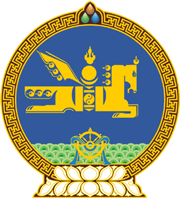 МОНГОЛ УЛСЫН ХУУЛЬ2022 оны 06 сарын 17 өдөр                                                                  Төрийн ордон, Улаанбаатар хот      БАНКНЫ ТУХАЙ ХУУЛЬД ӨӨРЧЛӨЛТ      ОРУУЛАХ ТУХАЙ	1 дүгээр зүйл.Банкны тухай хуулийн 3 дугаар зүйлийн 3.1.1 дэх заалтын, 6 дугаар зүйлийн 6.1, 6.2, 6.3, 6.4 дэх хэсгийн, 7 дугаар зүйлийн 7.2.5 дахь заалтын, 32 дугаар зүйлийн 32.1.5 дахь заалтын “тусгай” гэснийг тус тус хассугай.2 дугаар зүйл.Банкны тухай хуулийн 6 дугаар зүйлийн 6.1.12 дахь заалтыг хүчингүй болсонд тооцсугай.	3 дугаар зүйл.Энэ хуулийг Зөвшөөрлийн тухай хууль /Шинэчилсэн найруулга/ хүчин төгөлдөр болсон өдрөөс эхлэн дагаж мөрдөнө. МОНГОЛ УЛСЫН 		ИХ ХУРЛЫН ДАРГА 				Г.ЗАНДАНШАТАР